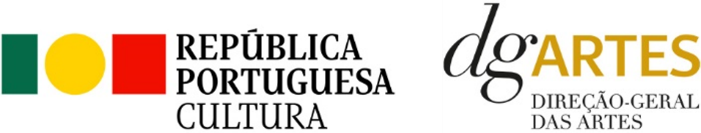 Apoio às ArtesDeclaração de honra relativa às obras que impliquem direitos de autor e direitos conexos_____________________________, representante(s) legal(is) da entidade beneficiária _____________________________, declara(m), sob compromisso de honra, que se responsabiliza(m) por cumprir ou fazer cumprir as obrigações respeitantes aos direitos de autor e direitos conexos para as atividades constantes do Contrato. _____ de ______________ de ______Assinatura(s) do(s) responsável(is) legal(is)Campo Grande, nº 83 - 1º, 1700-088 Lisboa | T. (+351) 211 507 010 | F. (+351) 211 507 261 | E. geral@dgartes.pt | www.dgartes.gov.pt